Lastenboekbeschrijving - Planibel AzurPlanibel AzurPlanibel Azur is vlak, in de massa gekleurd natriumkalksilicaatglas dat wordt gemaakt volgens het float procédé. Kenmerken De voornaamste licht- en warmte-eigenschappen voor een samenstelling 6mm Planibel Azur zijn:Lichttransmissie( TL) volgens NBN EN 410 : 73%Lichtreflectie ( RL)  volgens NBN EN 410: 7%Zontoetredingsfactor ( g ) volgens NBN EN 410: 60%	Andere gegevensDe beglazing beschikt over een Environmental Product Declaration (EPD), uitgebracht op basis van een complete Life Cycle Assessment (LCA), conform internationale ISO-normen.Planibel Azur is conform NBN EN 572-1 en 2.Een milieuvriendelijk productPlanibel Azur beschikt over het CradletoCradle Certified™ Silver label.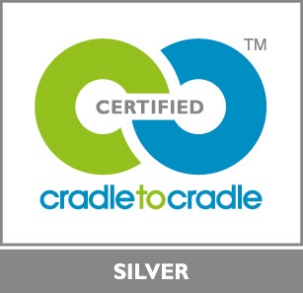 